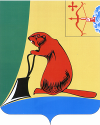 ТУЖИНСКАЯ РАЙОННАЯ ДУМАКИРОВСКОЙ ОБЛАСТИРЕШЕНИЕпгт ТужаО внесении изменения в решение Тужинской районной Думыот 25.07.2016 №76/480В соответствии с частью 2 статьи 9 Федерального закона от 03.08.2018 №307-ФЗ «О внесении изменений в отдельные законодательные акты Российской Федерации в целях совершенствования контроля за соблюдением законодательства Российской Федерации о противодействии коррупции» Тужинская районная Дума РЕШИЛА:1. Внести в Положение о муниципальной службе в Тужинском муниципальном районе, утвержденное решением Тужинской районной Думы от 25.07.2016 №76/480 (в ред. от 07.08.2018) «Об утверждении Положения о муниципальной службе в Тужинском муниципальном районе» (далее соответственно – Решение, Положение) следующее изменение:Часть 3 статьи 14 Положения дополнить пунктом 2.1 следующего содержания:«2.1) доклада подразделения кадровой службы соответствующего муниципального органа по профилактике коррупционных и иных правонарушений о совершении коррупционного правонарушения, в котором излагаются фактические обстоятельства его совершения, и письменного объяснения муниципального служащего только с его согласия и при условии признания им факта совершения коррупционного правонарушения (за исключением применения взыскания в виде увольнения в связи с утратой доверия);».2. Опубликовать настоящее решение в Бюллетене муниципальных нормативных правовых актов органов местного самоуправления Тужинского муниципального района Кировской области.Глава Тужинского муниципального района		Е.В. ВидякинаПредседатель Тужинскойрайонной Думы				Е.П. Оносов19.12.2018№32/242